3ème préparatoire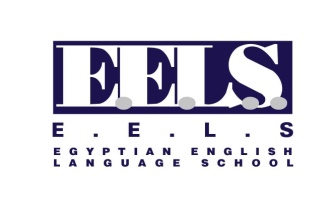 Devoir [2]A – CompréhensionLis les cartes postales et réponds aux questions suivantes :1 – Qui est allé à Bayeux ?………………………………………………………………………………………………………………………………2 – Qui est beaucoup tombé en faisant du ski ?……………………………………………………………………………………………………………………………….3 – Qui a fait demi – tour pour aller chercher les billets de train ?……………………………………………………………………………………………………………………………….4 – Qui a visité un musée ?……………………………………………………………………………………………………………………………….5 – Qui a participé à un concours de natation ?……………………………………………………………………………………………………………………………….6 – Qui a manqué le train ? ……………………………………………………………………………………………………………………………….7 – Qui a pris beaucoup de photos ?……………………………………………………………………………………………………………………………….8 – Qui est rentré tôt à Paris ? ……………………………………………………………………………………………………………………………….A – Bonjour de Montréal. Mercredi, nous sommes allés au stade olympique pour le concours de natation, mais nous n’avons pas gagné. Tant pis ! Hier, nous avons fait du Ski sur une piste artificielle. C’était amusant, mais je suis tombée au moins dix fois. J’ai pris beaucoup de photos.A bientôt, LucieB – Bonjour de Normandie! Hier nous sommes allés au musée pour voir la célèbre tapisserie de Bayeux. Elle décrit la conquête de l’Angleterre par Guillaume le conquérant, duc de Normandie. C’est comme une immense bande dessinée, mais le texte est en latin ! On voit des bateaux vikings, des soldats, des animaux, etc. D’abord on a regardé un film, puis on a regardé la tapisserie avec un audio guide. C’était très intéressant.A bientôt, Sébastien C – Samedi dernier, nous sommes allés à Dieppe en train, mais quel désastre ! D’abord, nous avons quitté la maison en retard. Puis maman a oublié les billets, alors nous avons fait demi – tour pour aller les chercher. Donc, tu as deviné : nous avons manqué le train. A Dieppe, il a fait mauvais toute la journée. Impossible de faire un piquenique sur la plage. En plus, ma petite sœur a perdu sa peluche dans le train. Enfin, nous sommes rentrés tôt à Paris. Quelle journée !Mélanie